Ejemplo: Actividad Fecha de entrega: revisar el calendario del cursoHora límite: 11:59 pmMedio de entrega: Bandeja de tareas de BlackboardModalidad: Sincrónica Forma de trabajo: individual y colaborativaTiempo estimado: 2 hrsValor de la actividad: 5% del primer parcial
•  Objetivo:El alumno aprenderá a buscar el fundamento legal en el ordenamiento jurídico del estado de Nuevo León. Identificará la solución a la problemática, analizará las imprecisiones en las disposiciones analizadas y aprenderá a realizar la tramitación de un juicio de jurisdicción voluntaria.•  Recursos: 
Documento del caso proporcionado por el profesor. Se anexa el caso:La señora Fernanda Gómez Cantú y su esposo criaron a un hijo que se llama Jesús Martínez Cantú y quieren darle seguridad jurídica, ya que nunca lo reconocieron, actualmente Jesús ya es un hombre casado, tiene suficientes pruebas que fue tratado como hijo y necesita saber qué derechos tiene, porque ellos, la señora Fernanda y su esposo tuvieron 2 hijos en su matrimonio y criaron a Jesús. Ignoran si tendrá derecho Jesús a heredar (en sucesión legítima) a sus padres de crianza.Quieren asesoría y acuden usted para solicitar ayuda.  •  Instrucciones de la actividad: 
1. El profesor formará equipos de 3 o 4 estudiantes para la realización de esta actividad.2. Preparación individual: el primer paso es que cada estudiante de manera individual leerá el caso proporcionado por el profesor. Después de leerlo seguirá los 7 pasos del proceso de solución de casos y elaborará un reporte individual en un documento en Word respondiendo a las siguientes preguntas:Principales preguntas:1. ¿Pueden adoptar a Jesús?2. ¿Podrá Jesús heredar a sus padres de crianza?3. ¿Qué acciones existen que le puedan ayudar?4. Explique cuál es el procedimiento a seguir y que se necesita probar5. Si usted puede ayudarlo que es lo primero que haría, explique.3. Discusión en pequeños grupos: en equipo discutirán sus alternativas de solución del caso que generaron de manera individual siguiendo los pasos del proceso. La discusión y trabajo en equipo se realizará de manera virtual utilizando grupos en Collaborate y Google Drive. El equipo elaborará un reporte con su discusión en un documento en Word incluyendo lo siguiente:Investigación en el ordenamiento jurídico de las distintas entidades federativas. Investigación de jurisprudencias o tesis de los temas relacionados con el caso.4. Sesión plenaria: en la clase asignada para la discusión plenaria, cada uno de los equipos respoderán a las preguntas del profesor, en esta sesión plenaria se debe mostrar preparación individual y de equipo, además las contribuciones deben ser de valor y deben responder a las preguntas elaboradas por el profesor. La sesión plenaria se llevará a cabo a través de Collaborate en Blackboard.5. Al finalizar la sesión plenaria el alumno realizará una reflexión individual con sus conclusiones y la entregará en un documento en Word en la siguiente clase a través de la bandeja de tareas de blackboard.•  Criterios de evaluación o Rúbricas para la realización: Se sugiere el diseño de una rúbrica detallada para la revisión de esta actividad y que incluya la evaluación de los dos documentos individuales y la sesión plenaria.  •  Fecha y procedimiento de retroalimentación: 
La retroalimentación a la sesión plenaria se dará en la misma clase. Los dos documentos individuales y el documento elaborado en equipo se retroalimentarán una semana después a través de Blackboard.Caso proporcionado por Lic. Norma García Garza profesora del departamento de Derecho de la UDEM© Universidad de Monterrey. Todos los derechos reservados. Queda prohibida la reproducción, total o parcial de este documento, por cualquier medio, sin el previo y expreso consentimiento por escrito de la Universidad de Monterrey.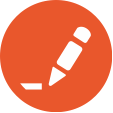 PLANTILLA DE ACTIVIDAD INFORMACIÓN GENERAL DE LA ACTIVIDAD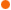  INFORMACIÓN DIDÁCTICA